Departement Welzijn, Volksgezondheid en Gezin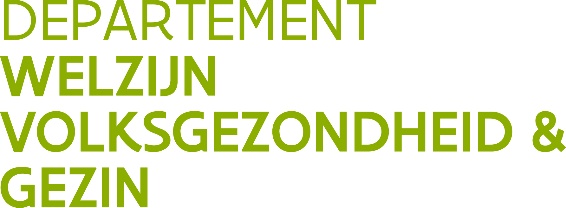 Afdeling Welzijn en SamenlevingKoning Albert II-laan 35 bus 301030 BRUSSELTel. 02 553 33 30welzijnensamenleving@vlaanderen.beInformatiebrochure bij de subsidieaanvraag in het kader van de projectoproep ‘sociale distributieplatformen naar voedselhubs’.InleidingDe beleidsnota Welzijn, Volksgezondheid, Gezin en Armoedebestrijding stelt: Voeding is een specifiek aspect in de armoedebestrijding, maar één met een grote impact op het leven van elke dag. Daarom staan we er hierbij stil. We willen duurzaam voedselgebruik stimuleren. We gaan na hoe we het verzamelen van voedseloverschotten uit onder meer de handel, de horeca en veilingen via de meest optimale verdeelkanalen structureel kunnen uitbouwen. De beoogde finaliteit is deze te kunnen bezorgen aan mensen die financieel kwetsbaar zijn of in armoede(risico) leven.De voorliggende projectoproep past in dit engagement. Het is gefocust op sociale distributieplatformen. Distibutieplatformen (DP) richten zich op de lokale/regionale logistieke inzameling van voedseloverschotten (bij producenten/veilingen, supermarkten, bedrijven …) op een voedselveilige manier en de verdeling ervan aan voedselhulp- en sociale organisaties, al dan niet met tijdelijke stockage. Zij doen dit in een bepaalde regio. Dat kan gaan over een grote stad of (meer landelijke) regio tot een provincie. Zij doen dit in overleg met en ter ondersteuning van de deelnemende lokale sociale organisaties. Zij hebben in hun activiteiten ook aandacht voor tewerkstellingsmogelijkheden van kansengroepen, bv. in de sociale economie (binnen de eigen organisatie of door samenwerking).Eind juni 2021 lopen de projecten inzake sociale distributieplatformen (DP), waarbij gestreefd wordt naar provinciaal gebiedsdekkende initiatieven, af. Uit de evaluatie van die projecten blijkt dat ze een belangrijke meerwaarde bieden op vlak van armoedebestrijding. Een gebiedsafbakening op het niveau van een provincie is evenwel geen haalbare en optimale gebiedsafbakening.Daarnaast willen we in de nabije toekomst stappen zetten zodat de sociale distributieplatformen zich verder ontwikkelen tot circulaire voedselhubs. Een voedselhub is een fysieke en digitale plek voor voedselinitiatieven, met optimale herwaardering van voedseloverschotten en nevenstromen, met focus op sociale herverdeling. Dit heeft tot doel een einde aan voedselverspilling te maken en een bijdrage te leveren aan de sociale circulaire economie van morgen.  Waar de DP momenteel vooral de nadruk leggen op sociale en welzijnsdoelen wil men met een voedselhub evolueren naar een duurzaam economisch model voor iedereen.De Vlaamse minister van Welzijn, Volksgezondheid, Gezin en Armoedebestrijding, dhr. Wouter Beke, wenst in dit kader projecten te ondersteunen met het oog op het realiseren van een Vlaanderen dekkend aanbod van DP en de transitie maken naar voedselhubs tegen eind 2025.Meer informatie en het aanvraagformulier vindt u op www.vlaanderen.be/armoede. U kunt ook contact opnemen met de Afdeling Welzijn en Samenleving van het Departement Welzijn, Volksgezondheid en Gezin, Koning Albert II-laan 35, bus 30, 1030 Brussel (tel. 02 533 33 30) of mailen naar welzijnensamenleving@vlaanderen.be.Wie kan een subsidie aanvragen?Verenigingen zonder winstoogmerk, coöperatieve vennootschappen erkend als sociale onderneming, lokale besturen, verenigingen van lokale besturen of dienstverlenende verenigingen voor lokale besturen.Per werkingsgebied zal slechts 1 aanvraag kunnen goedgekeurd worden. Overlappende werkingsgebieden, zelfs maar gedeeltelijk, zijn niet mogelijk.Looptijd De projectperiode start op 1 december 2021 en eindigt op 30 november 2025.OpdrachtomschrijvingVoorliggende projectoproep heeft twee doelstellingen.Een eerste doelstelling is het bereik van sociale distributieplatformen te vergroten naar het ganse grondgebied van Vlaanderen. De tweede doelstelling betreft de verdere ontwikkeling naar een voedselhub, waarbij een circulair economisch principe voorop staat en de voedselhulp aan personen in armoede een (belangrijke) spin-of wordt. In het Praktijkboek Voedselverlies dat in het kader van de Ketenroadmap Voedselverlies 2015-2020, wordt deze ontwikkeling reeds gepromoot: “Met de Schenkingsbeurs, Voedseldistributieplatformen, Sociale Kruideniers, Sociale restaurants, de Restjesfabrieken en, bijvoorbeeld, acties rond het bemesten van velden met lokale compost i.p.v. kunstmest kan de (koolstof) kringloop gesloten worden en krijgt de voedselhub in een circulaire economie vorm. Lokale besturen kunnen daarin een belangrijke rol spelen. Ze kunnen het gebruik van de Schenkingsbeurs stimuleren, een voedselveilige distributie organiseren in lokale Voedseldistributieplatformen en de werking van sociale kruideniers en sociale restaurants aanmoedigen. Het geheel van deze maatregelen kan doorgroeien tot een heuse lokale voedselhub.”Met deze projectoproep willen we dan ook de beweging naar dergelijk duurzaam economisch model die reeds op verschillende locaties wordt ingezet, mee ondersteunen en uitrollen in Vlaanderen.Organisaties die reeds worden gesubsidieerd door de Vlaamse overheid kunnen de resultaten in het kader van het project niet gebruiken voor het aantonen van de verplichtingen in het kader van de andere subsidiëring.Hoeveel subsidies kan je aanvragen?De maximale subsidie voor een project hangt af van het werkingsgebied en het aantal personen met een verhoogde kwetsbaarheid in dat werkingsgebied.Het werkingsgebied dient te bestaan uit een of meerdere referentieregio’s (Afbakening van de referentieregio's | Lokaal Bestuur Vlaanderen). De subsidie per referentieregio wordt bekomen door het subsidiebedrag per gemeente weergegeven in de tabel die als bijlage bij deze informatiebrochure is gevoegd, op te tellen voor alle gemeenten van de referentieregio.De subsidie kan ingezet worden voor zowel personeels- als werkingskosten als overeenkomsten met derden. Infrastructuurkosten en investeringen die moeten worden afgeschreven zoals voertuigen, zijn niet subsidiabel.Welke zijn de beoordelingscriteria?Om in aanmerking te komen voor subsidiëring, wordt een aanvraag – na ontvankelijkheidscontrole – beoordeeld op de volgende beoordelingscriteria. Er wordt steeds aangegeven voor hoeveel procent een criterium doorweegt.De mate waarin de initiatiefnemer(s) ervaring heeft met de verdeling van voedingsmiddelen naar mensen in armoede (30%)Het stappenplan om de doelstellingen te realiseren. (50%)Dit stappenplan met timing beschrijft hoe enerzijds de doelstelling tot het bereiken van de inwoners van alle lokale besturen in de referentieregio’s zal worden geoperationaliseerd en hoe anderzijds de transformatie van een distributieplatform naar een voedselhub op basis van een duurzaam economisch model tegen het einde van de subsidieperiode zal worden aangepakt.De begroting (20%)De begroting bij het project moet rekening houden met de bepalingen opgenomen onder punt 7 van deze brochure. Cofinanciering (vanuit andere overheden en/of private fondsen) is in het kader van deze projectoproep een pluspunt.Voor de beoordeling van de aanvraag kent een jury samengesteld uit leden van de afdeling Welzijn en Samenleving van het Departement Welzijn, Volksgezondheid en Gezin een score toe aan de drie criteria. De jury kan bijkomende informatie vragen bij de aanvrager in geval van onduidelijkheid.Toelichting bij de begrotingIn het document “Begroting sociale distributieplatformen naar voedselhubs’’ geeft u een duidelijke, gedetailleerde en verantwoorde begrotingsraming van opbrengsten en kosten die betrekking hebben op de realisatie van het ingediende project.Maak hierin een duidelijk onderscheid tussen de projectkosten en –opbrengsten en eventuele andere kosten en opbrengsten. De projectkosten en –opbrengsten zijn alle subsidiabele kosten en opbrengsten in het kader van het bereiken van de doelstellingen van het project en waarvoor subsidies gevraagd worden. De eventuele andere kosten en opbrengsten betreffen inkomsten en uitgaven die verband houden met het project maar waarvoor geen subsidies gevraagd worden (bijvoorbeeld omdat ze gedragen worden met eigen middelen of met andere (project)subsidies). De totale projectkosten en –opbrengsten zijn de som van beide.Verdere aandachtspunten:geef in het aanvraagformulier beknopt weer waarvoor de middelen ingezet worden (bv. takenpakket personeel, aankoop materiaal, welke werkingskosten);als u voor dit project personeel inzet, kunnen algemene kosten zoals huur, telefoonkosten, … aan het project worden toegerekend aan de hand van een verdeelsleutel per voltijds equivalent personeelslid (bij voorkeur) of per vierkante meter (indien onmogelijk per VTE);investeringskosten die moeten worden afgeschreven, worden niet aanvaard;als u ook elders subsidies hebt aangevraagd of reeds ontvangt voor dit project, dient u dit duidelijk aan te geven in uw begroting (kolom ‘kosten ten laste van overige subsidies’ bij de kosten en rubriek 73 bij de opbrengsten). Hoe verloopt de procedure?De procedure bestaat uit twee fasen: de ontvankelijkheidsanalyse en de beoordelingsanalyse.1. OntvankelijkheidsanalyseUw subsidieaanvraag is ontvankelijk:1) als u het volledig en in het Nederlands ingevulde aanvraagformulier en de begroting, ondertekend, en eventuele bijlagen uiterlijk op 30 september 2021 elektronisch verzendt naar de Afdeling Welzijn en Samenleving van het Departement Welzijn, Volksgezondheid en Gezin, via welzijnensamenleving@vlaanderen.be.2) als u in de aanvraag duidelijk aangeeft in welke referentieregio of -regio’s het initiatief zal uitgevoerd worden en u het engagement aangaat om actief te zijn in alle lokale besturen van de genoemde regio of regio’s.3) als u volgende bijlagen bij het aanvraagformulier voegt:- de ingevulde begroting;- voor een vzw en coöperatieve vennootschap met sociaal oogmerk:het inhoudelijk jaarverslag 2020;een goedgekeurde jaarrekening 2020. Die jaarrekening moet opgesteld zijn in de vorm die gebruikelijk is bij het type boekhouding dat u voert.Opmerking! Deze informatie is niet vereist voor organisaties die erkend en gesubsidieerd worden door de Vlaamse overheid of voor dienstverlenende verenigingen voor lokale besturen.Als de subsidieaanvraag niet voldoet aan één of meerdere van bovenstaande punten, wordt de aanvraag onontvankelijk verklaard en wordt ze inhoudelijk niet beoordeeld. 2. BeoordelingsanalyseZodra het project ontvankelijk is verklaard, start de beoordelingsanalyse. In de beoordelingsanalyse worden projectaanvragen beoordeeld op basis van de criteria, toegelicht onder rubriek 6.IndiendatumProjecten kunnen ingediend worden tot en met 30 september 2021.U vindt het aanvraagformulier en de informatiebrochure op:www.vlaanderen.be/armoede Voor meer informatie kunt u contact opnemen met:Vlaamse overheidDepartement Welzijn, Volksgezondheid en GezinAfdeling Welzijn en SamenlevingKoning Albert II-laan 35, bus 30,1030 BrusselInhoudelijke vragen: Koen Devroey (0499 58 99 47) of Katrien Devliegher (0492 38 08 40)Vragen bij de begroting: Marcel Lauwers (0499 80 89 75)E-mailadres: welzijnensamenleving@vlaanderen.be 	/////////////////////////////////////////////////////////////////////////////////////////////////////////////////////////////////////////////////////	/////////////////////////////////////////////////////////////////////////////////////////////////////////////////////////////////////////////////////